HONORABLE CONCEJO DELIBERANTEORDENANZA Nº 7691EL HONORABLE CONCEJO DELIBERANTE DE LA CIUDAD DE SAN FRANCISCO, SANCIONA CON FUERZA DE:ORDENANZAArt. 1º).-	ADHERIR a la Ley Provincial Nº 10.728 “Programa Córdoba Inclusiva” destinado a la formación y capacitación obligatoria, continua, permanente y actualizada en el trato adecuado a personas con discapacidad y la accesibilidad universal de los espacios de dominio y uso públicos, en el ámbito de la Municipalidad de San Francisco, cuyo texto se incorpora como anexo I.- Art.2º).-	Será autoridad de aplicación de la presente, el Departamento Ejecutivo Municipal, a través de la Secretaría de Salud.-Art.3º).-	REGÍSTRESE, comuníquese al Departamento Ejecutivo, publíquese y archívese.-Dada en la Sala de Sesiones del Honorable Concejo Deliberante de la ciudad de San Francisco, a los siete días del mes de marzo del año dos mil veinticuatro.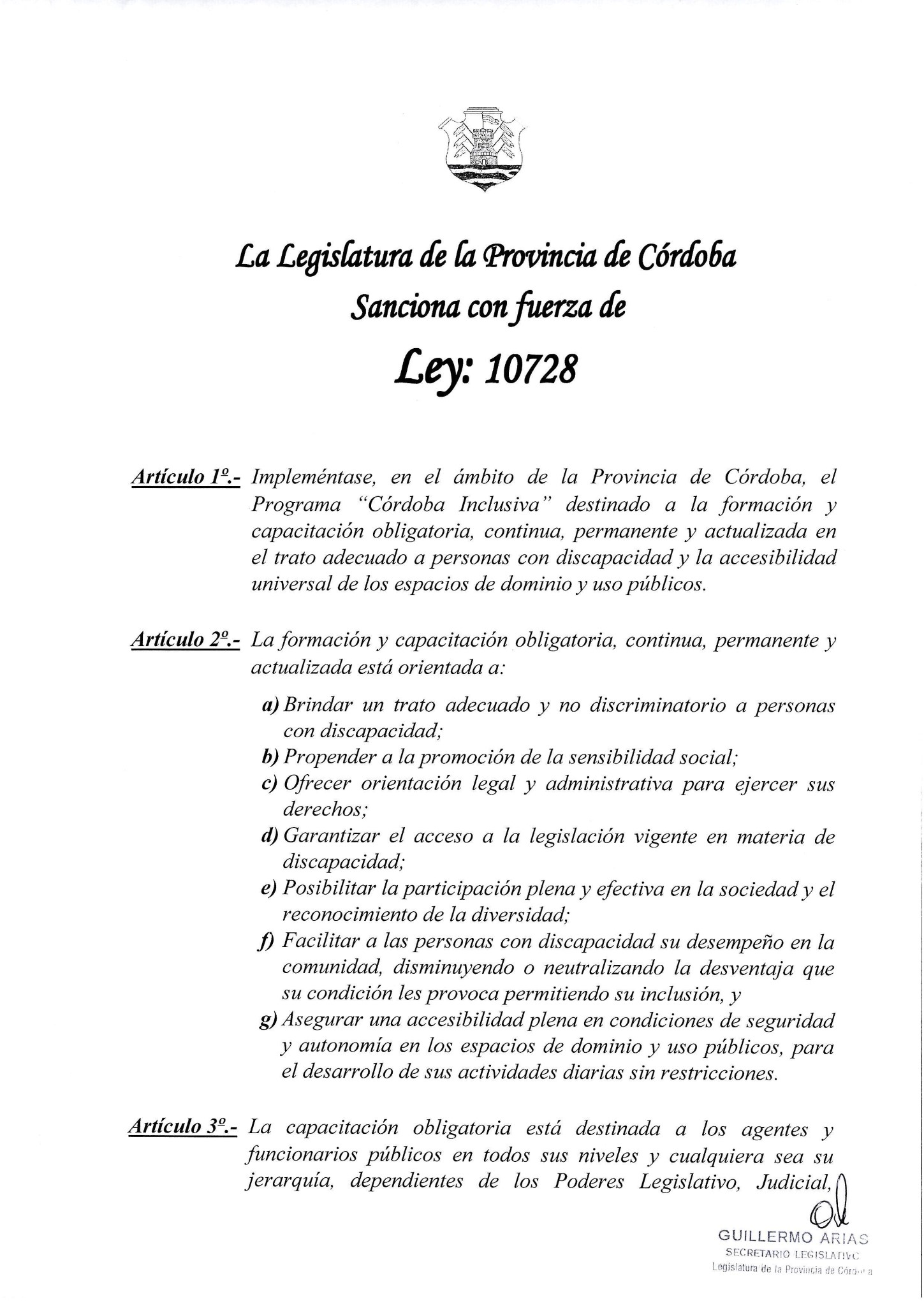 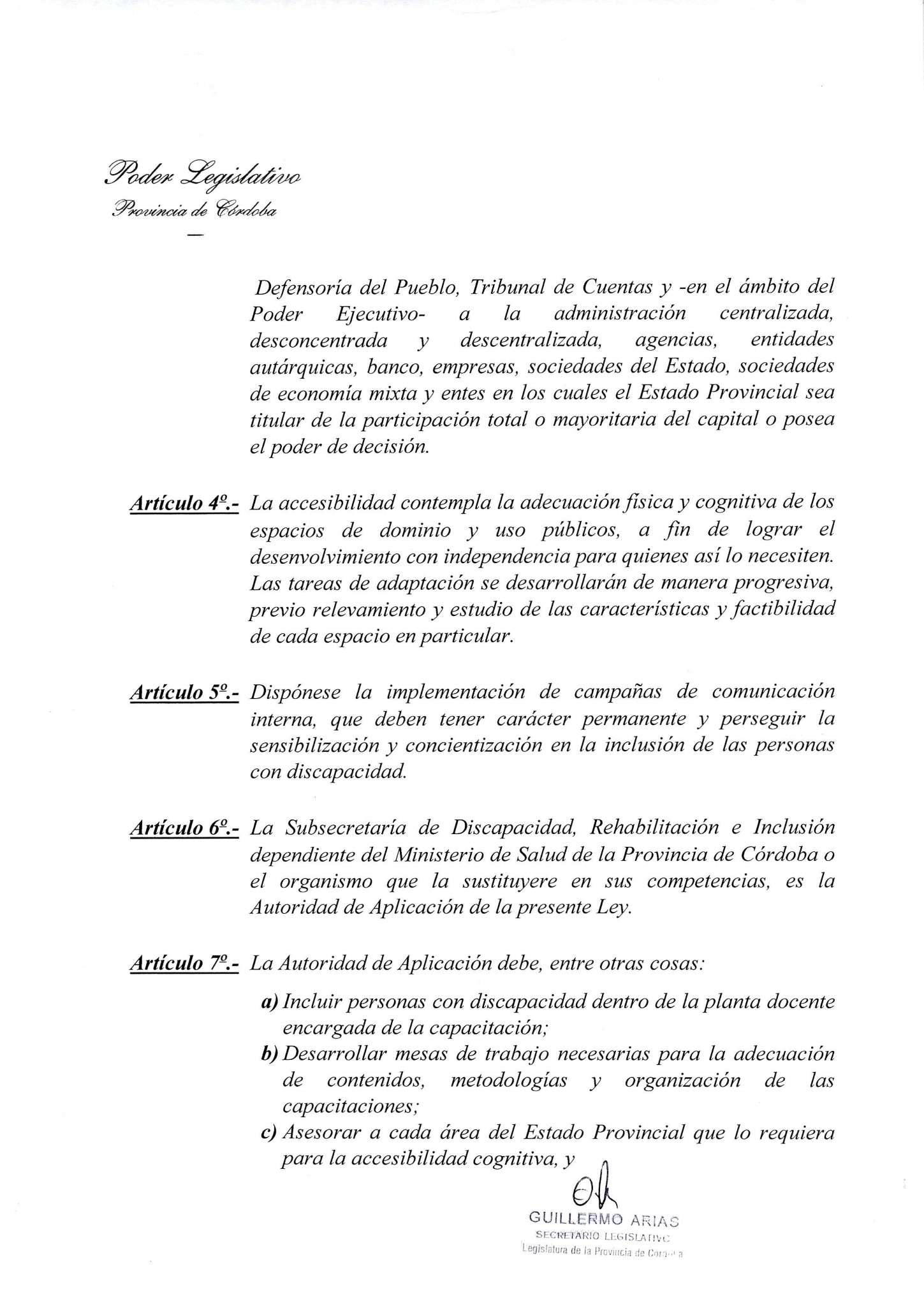 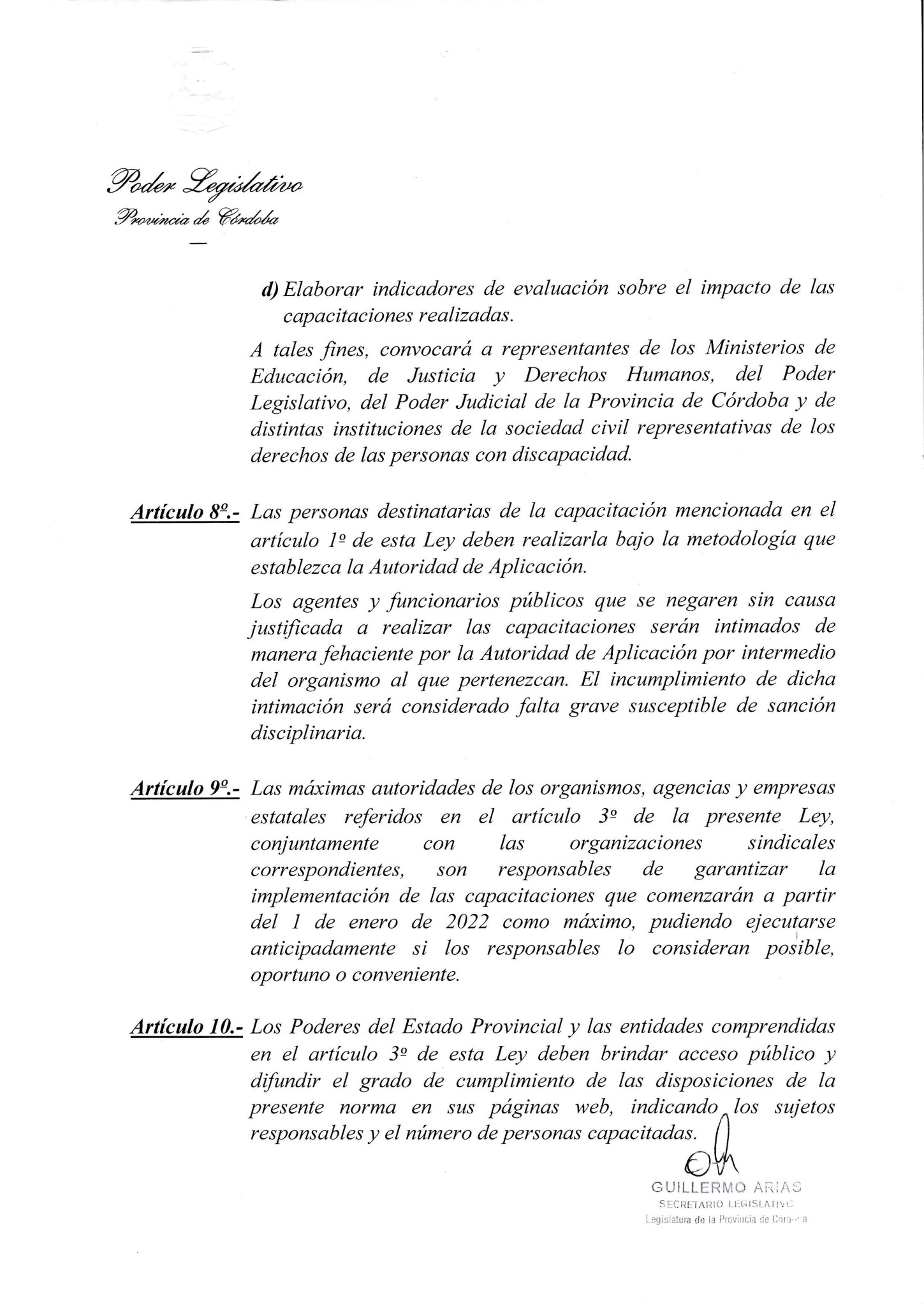 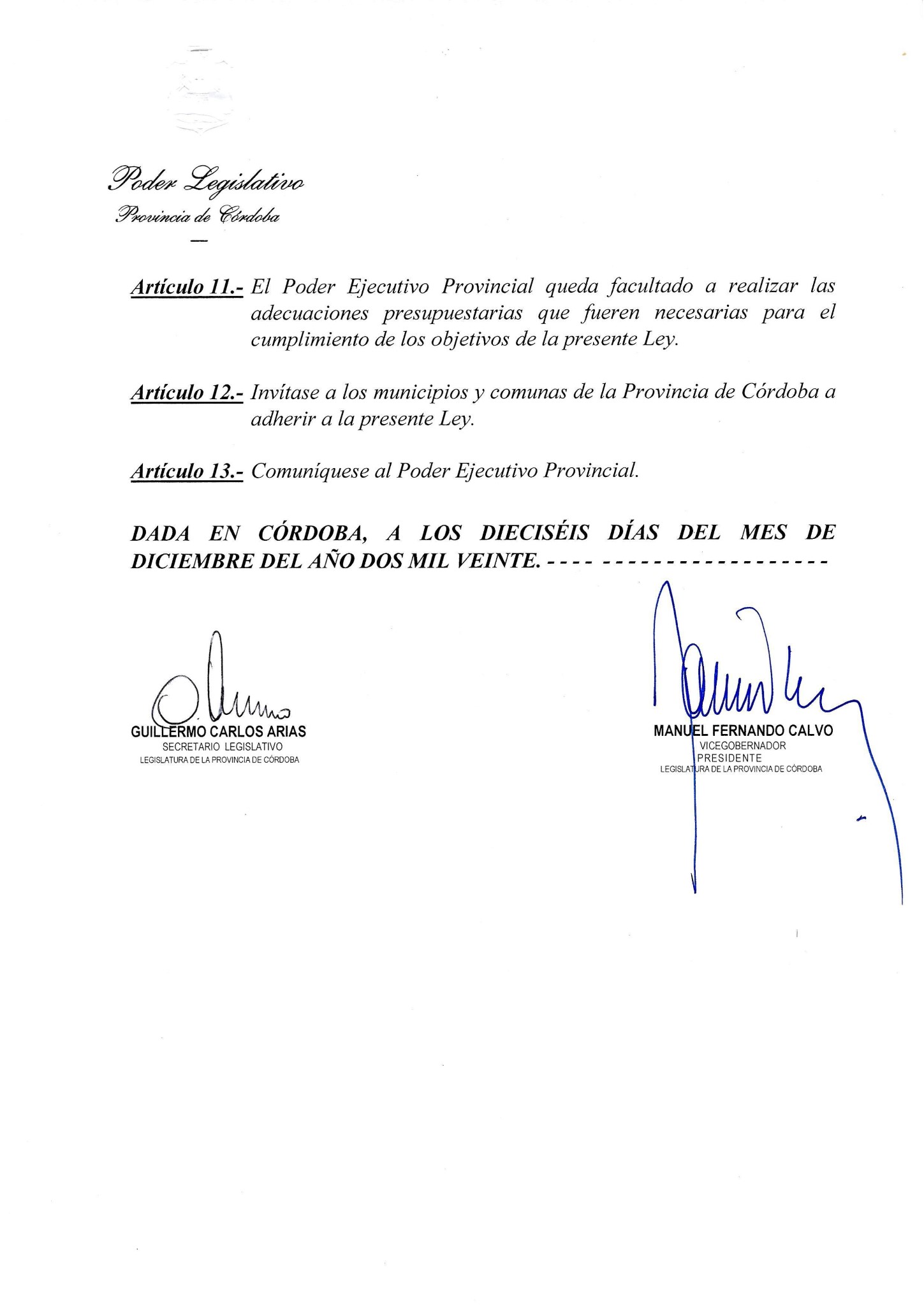 Dr. Juan Martín LosanoSecretario H.C.D.Dr. Mario Ortega Presidente H.C.D.